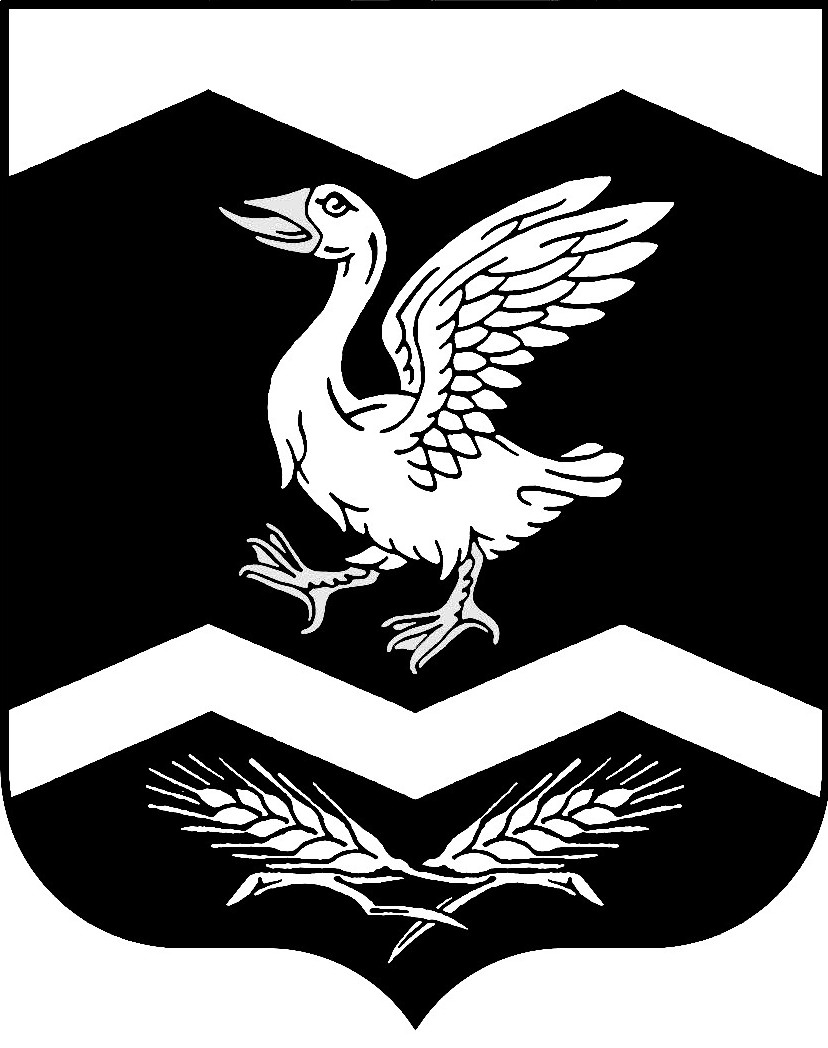 КУРГАНСКАЯ ОБЛАСТЬШАДРИНСКИЙ РАЙОНАДМИНИСТРАЦИЯ  КРАСНОМЫЛЬСКОГО  СЕЛЬСОВЕТАПОСТАНОВЛЕНИЕот 30 мая 2019  года   № 32                                                                                                                                                 с. КрасномыльскоеО внесении изменений в постановление от 28 декабря  2018 года № 47«Об утверждении Порядка и Методикиоценки эффективности предоставленных(планируемых к предоставлению) налоговых льгот по местным налогам»              В связи с экспертным заключением Правительства Курганской области от 22 апреля 2019 года № 08-06-859/ЭЗ, в соответствии с Бюджетным кодексом Российской Федерации,  Федеральным законом от 6 октября 2003 года № 131-ФЗ «Об общих принципах организации местного самоуправления в Российской Федерации»,  и в целях обеспечения достижения экономического и (или) социального эффекта от предоставления налоговых льгот по местным налогам в бюджет Красномыльского сельсовета, Администрация Красномыльского сельсовета,ПОСТАНОВЛЯЕТ:        1. В постановление Администрации Красномыльского сельсовета от 28 декабря 2018 года № 47 «О внесении изменений в постановление от 28 декабря  2018 года № 47«Об утверждении Порядка и Методики оценки эффективности предоставленных (планируемых к предоставлению) налоговых льгот по местным налогам»  внести следующие изменения и дополнения:            1.1. в пункте 3.1. приложения к постановлению слово «Думой» заменить словом «Думы»;            1.2. в пункте 1.1. Методики оценки эффективности предоставленных налоговых льгот по местным налогам в Красномыльском сельсовете слово «городского»  заменить словом «сельского»;            1.4.  в приложении 1 к Методике оценки эффективности предоставленных налоговых льгот по местным налогам в Красномыльском сельсовете слово «районный» рекомендуем заменить словом «сельский».         2. Обнародовать настоящее постановление на доске информации в здании  Администрации   Красномыльского сельсовета.         3. Контроль за  выполнением настоящего постановления оставляю за собой.      Глава Красномыльского  сельсовета:                                                   Г. А. Стародумова	.